Заявка на участие в Круглом столе по теме «Финансовый анализ: современные инструменты и эффективные управленческие решения».«___» _________ 2023г.                                           _____________________________ 									(подпись)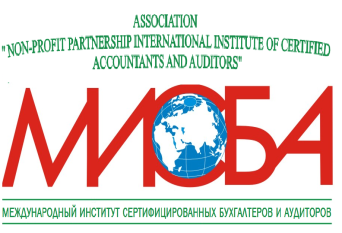 Ассоциация «Некоммерческое партнерствоМеждународный институт сертифицированных бухгалтеров и аудиторов». Краснодар, ул. Сормовская, д.197/1, оф. 65-75;тел/факс: 8(861) 232-66-37, 232-58-92www.misba.ru; e-mail: info@misba.ruФ.И.О.Должность, название организацииГородКонтактный телефонe-mail (на который будет направлена ссылка)